Декларацияза оригиналност и достоверностoт........................................................................................................................участник в Научна конференция на Департамента по спорт 2021 г.Автор/съавтор на доклад на тема:..........................................................................................................................................................................................................................................................................В направление:Във връзка с участието ми с доклад в международната научна конференция, организирана от Департамента по спорт на СУ „Свети Климент Охридски” и отпечатването на сборник от Конференцията, декларирам, че:Докладът се представя за първи път в научните среди.Всички резултати, които представям в разработката са авторски и не са заимствани от изследвания и публикации, в които нямам участие.Представената авторска библиография и ползваните цитирания съответстват на обективната истина.ДЕКЛАРАТОР ...........................................................................Дата, градмедиен партньор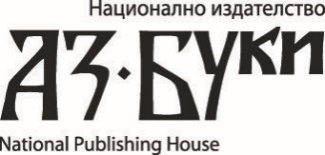 Физическото възпитание, спортът и рекреацията в образователната система1Рекреацията, анимацията и спортът в свободното време – превенция за здраве2Теория и методика на физическото възпитание и спорта3Връзка на физическото възпитание и спорта с други дейности и научни области4Онлайн обучението по физическо възпитание и спорт5